«ПРИНЯТО»                                                                                                                                                                                    «УТВЕРЖДАЮ»На педагогическом совете                                                                                                                                             Заведующий структурного подразделенияСтруктурного подразделения д/с «Рябинка»                                                                                                                       ______________________________                                                                            Председатель педагогического совета                                                                                                                                  ______________________________________________________________________________План мероприятий на летний оздоровительный период                                              2012 годГБОУ СОШ с. Воскресенкаструктурное подразделениедетский сад «Рябинка».Задачи на летний период.Создать условии, обеспечивающие охрану жизни и здоровья детей, предупреждение заболеваемости и травматизма.Реализовать систему мероприятий, направленных на оздоровление и физическое развитие детей. Их нравственное воспитание, развитие любознательности и познавательной активности, формирование культурно-гигиенических и трудовых навыков.Осуществить  педагогическое и медицинское просвещение родителей по вопросам воспитания и оздоровления детей в летний период.План физкультурно-оздоровительной работы в летний периодФизкультурно-оздоровительные мероприятия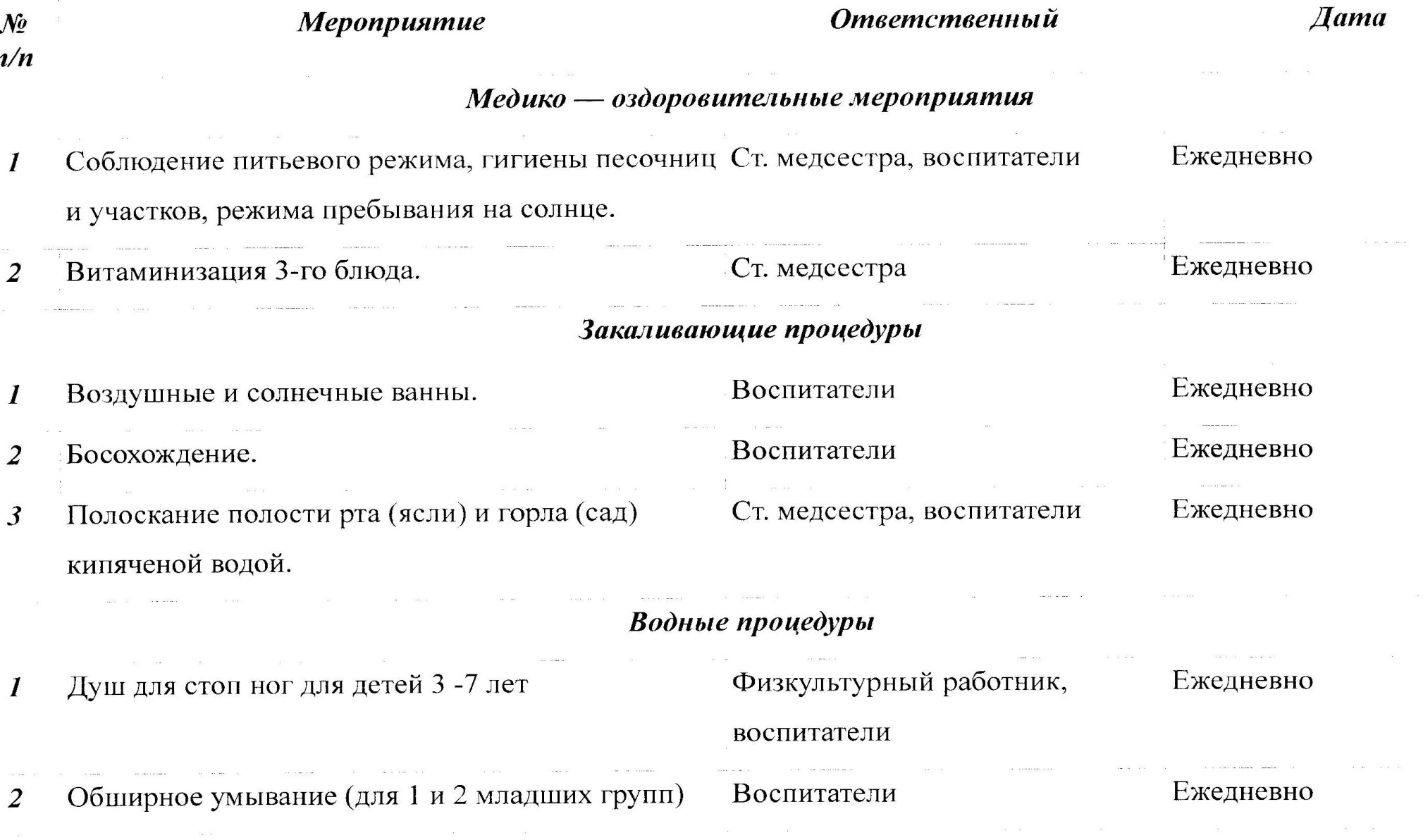 ОБОРУДОВАНИЕ И ОСНАЩЕНИЕ ПЕДАГОГИЧЕСКОГО ПРОЦЕССАРабота с родителями.                                                                                             Методическая работа.Контроль и руководство.Профилактическая работа.Воспитательно – образовательная работа с детьми.Оздоровительная работа с детьми.                                                                       Работа с детьми.Мероприятия Ответственные Дата проведения1.Ремонт. изготовление и приобретение атрибутов по физическому воспитаниюЗаведующийИнструктор по физоВ течение лета2.Пополнение методического кабинета литературой.Ст.воспитательВ течение лета3.Консультирование и оформление игровых зон во всех возрастных группахСт.воспитательВ течение лета4.Изготовление оформления к сезонным праздникам и развлечениямвоспитателиВ течение лета5.Изготовление дидактических игрвоспитателиВ течение лета6.Консультирование и организация работы с детьми на огороде, на участкевоспитателиВ течение лета7.Организация выставок методической литературыСт.воспитательВ течение лета8.Анализ работы за учебный год и составление проекта годового плана на 2012-2013 уч.годСт.воспитательМай - июнь9.Отчет воспитателей групп о проведенной работе за год. Результаты диагностикиСт.воспитательвоспитателиМай - июнь10.Анализ физкультурно-оздоровительной работы за годИнструктор по физоМай - июнь№Содержание работыВозраст детейСрок Ответственные 1Оформление «Уголка родителей» в группах:- режим дня, сетка занятий;- рекомендации по воспитанию детей летом;- рекомендации по экологическому воспитанию;- рекомендации по познавательному развитиюИюнь воспитатели2Оформление «Уголка здоровья» для родителей в группах:- профилактика солнечного и теплового ударов;- профилактика кишечных инфекций;- организация естественных закаливающих процедур Июнь Воспитатели, мед. сестра3Консультация для родителей «Как организовать летний отдых ребенка».Июнь Воспитатели, мед. сестра4Консультация для родителей «Как обеспечить безопасность детей летом».Июль Ст. воспитатель, мед. сестра5Консультация для родителей вновь поступивших детей «Адаптация детей к условиям детского сада»АвгустСт. воспитатель, заведующий, мед. сестра6 Родительское собрание «Безопасность детей на дорогах»Август Воспитатели 7Посильное участие родителей в озеленении и оформлении участка и ремонте группыВ течении ЛОПВоспитатели №Содержание работыВозраст детейСрок Ответственные 1Консультации для воспитателей:- планирование воспитательно-образовательной работы в летний период;- «Питьевой режим»- «Оформление участка детского сада   в летний период»- «Оздоровление детей в ЛОП»- «Как обеспечить безопасность летом»- «Подвижные игры на участке летом»- «Организация работы по развитию движений на прогулке»- «Экологическое воспитание детей летом»- «Нравственно патриотическое воспитание детей летом»- «Формирование основ безопасности поведения детей на дорогах»МайИюньИюль Август Ст. воспитатель Инструктор по физкультуре, ст. воспитательСт. воспитатель2 Выставка методических пособий, статей и журналов по работе с детьми в летний периодИюнь Ст. воспитатель3Индивидуальная работа с воспитателями (по запросам)В течении ЛОПСт. воспитатель№Содержание работыВозраст детейСрок Ответственные 1Смотр – конкурс по подготовке групп и участков детского сада к ЛОПиюнь Заведующий, ст. воспитатель, воспитатели2 Утренний прием (гимнастика на воздухе, прогулки)В течении ЛОПСт. воспитатель, мед. сестра3Проверка наличия и сохранности выносного материалаВ течении ЛОПЗаведующий4Выполнение инструкцийВ течении ЛОПСт. воспитатель, мед. сестра5Организация питания:- документация по питанию, 10-денвное меню;- витаминизация, контроль калорийности пищиВ течении ЛОПСт. воспитатель, мед. сестра6Закаливание, проведение физкультурных игр и развлеченийВ течении ЛОПСт. воспитатель, мед. сестра7Планирование и организация познавательной деятельности детейВ течении ЛОПСт. воспитатель8Организация работы по изучению ПДДВ течении ЛОПСт. воспитатель9Работа с родителямиВ течении ЛОПСт. воспитатель№Содержание работыВозраст детейСрок Ответственные 1Инструктаж с сотрудниками детского сада:- По организации охраны жизни и здоровья детей;- Предупреждению детского травматизма;- Предупреждению отравления детей ядовитыми растениями и грибами;- охране труда и выполнению требований ТБ на рабочем месте;- Оказание первой помощи при солнечном и тепловом ударе;- Профилактике пищевых отравлений и кишечных инфекций Май - ИюньЗаведующийМед. сестра2 Собеседование с воспитателями:- О рекомендациях врача часто болеющим детям;- О правильной организации закаливающих процедур;- По оказанию первой помощиИюнь Мед. сестра3Оформление санитарных бюллетеней:- «Кишечная инфекция»- «Профилактика глазного травматизма»- «Овощи, фрукты, витамины»В течении ЛОПМед.сестра4Беседы с детьми:- «Болезни грязных рук»- «Ядовитые грибы и растения»- «Как уберечься от пагубного воздействия солнца» - «Закаляйся, если хочешь быть здоров»- «Наш друг – светофор»- «Что можно и что нельзя»Июнь - августМед. сестра, воспитатели групп№Содержание работыВозраст детейСрок Ответственные 1Календарное планирование согласно методическим рекомендациям «Особенности планирования воспитательно образовательной работы в летний период»В течении ЛОП воспитатели2 Одно обязательное занятие в день(музыкальное. Физкультурное, ИЗО) согласно сетке занятий на ЛОПВсе возрастные группыИюнь - августМуз. руководитель, инструктор по физ. воспит., воспитатели3Музыкальные и физкультурные развлечения 1 раз в неделю, согласно планамВсе возрастные группыВ течении ЛОПМуз. руководитель, инструктор по физ. воспит., воспитатели4Игровая деятельность, согласно требованиям программыВсе возрастные группыВ течении ЛОП воспитатели5Работа с детьми по предупреждению бытового и дорожного травматизма. Беседы, развлечения, игры по ознакомлению с правилами дорожного движения, экскурсииВсе возрастные группыВ течении ЛОПвоспитатели6Экскурсии и целевые прогулки с детьми за территорию детского сада: - экскурсия в детскую библиотеку- целевая прогулка к школеСтарший дошкольный возрастИюньавгуствоспитатели7Экологическое воспитание детей: беседы, прогулки, экскурсии в ближайшее природное окружение, наблюдения, эксперименты с живой и неживой природой, труд на участке, в цветнике и пр.Все возрастные группыВ течении ЛОПвоспитатели№Содержание работыВозраст детейСрок Ответственные 1Максимальное пребывание детей на свежем воздухе (утренний прием, гимнастика, физкультурные занятия, прогулки, развлечения)Все возрастные группыВ течении ЛОП Воспитатели, инструктор по физ. воспитанию.2Создание условий для повышения двигательной активности детей на свежем воздухе путем расширения ассортимента выносного оборудованияВсе возрастные группыИюнь Ст. воспитатель, воспитатели3Осуществление различных видов естественного закаливания в течении дня (воздушные и солнечные ванны, босохождение)Все возрастные группыВ течении ЛОПМед. сестра, воспитатели4Индивидуальная и подгрупповая работа с детьми по развитию основных движений на прогулкеВсе возрастные группыВ течении ЛОП Инструктор по физ. воспитанию, воспитатели5Ежедневная витаминизация блюдВсе возрастные группыВ течении ЛОПМед. сестра№Содержание работыВозраст детейСрок Ответственные 1Праздник, посвященный Дню защиты детей: «Здравствуй, солнце! Здравствуй, лето!»Старший возрастИюнь Ст. воспитатель, муз. руководитель, инструктор по физ. воспитанию2 «Мама, папа, я – спортивная семья»Средний возрастИюньинструктор по физ. воспитанию3Неделя осторожного перехода (развлечения, беседы, целевые прогулки)Все возрастные группыИюньвоспитатели4Конкурс рисунков на асфальтеВсе возрастные группыИюнь воспитатели5Беседы с детьми: «Мой дом, моя страна!»Старший возрастИюньвоспитатели6Развлечение: «Уроки королевы садов!»Старший возрастИюль Ст. воспитатель, муз. руководитель7«Мой веселый звонкий мяч» - физкультурное развлечениеСредний возрастИюль Инструктор по физ. воспитанию8Неделя здоровья (мероприятия по оздоровлению, беседы, развлечения)Все возрастные группыИюль Воспитатели, мед. сестра, инструктор по физ. воспитанию9Беседы с детьми о безопасности, правилах поведения дома и на улицеВсе возрастные группыИюль воспитатели10Развлечение «Осторожно опасность!»Старший возрастАвгуст Воспитатели, муз. руководитель, инструктор по физ. воспитанию11Малые Олимпийские игрыСтарший возрасАвгуст Инструктор по физ. воспитанию12Неделя любимого города (развлечения, беседы, экскурсии)Все возрастные группыАвгуст Воспитатели, ст. воспитатель